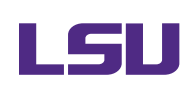 Dear Students, I hope you are having a great summer, and I am looking forward to seeing you this fall in what I hope will be a semester resembling the normal ones we had before the pandemic. As we work to get back to the more typical college experience you all want to have, I want to remind you that the fight against COVID-19 is not over yet. You can do your part by getting vaccinated before you come to campus – for your own health, and for the safety of those around you who may be more vulnerable than you are.  Please keep in mind that some LSU students as well as some faculty and staff have compromised immune systems, and even though they may be vaccinated, it is still possible for them to catch the virus or one of its variants. The more of us who are vaccinated, the less likely all of us are to be exposed to the virus. Please help us keep our entire LSU community as healthy as possible by getting vaccinated. If you have concerns about the vaccine, I hope you’ll talk to your physician about those concerns. I also want you to be aware that this fall, LSU students who have been vaccinated will not have to quarantine if they get exposed to the virus, as long as they are asymptomatic. However, students who are not vaccinated and get exposed will have to quarantine, which means you may have to miss a week or more of classes, which can have a serious impact on your semester. 

The good news is that according to the CDC, the COVID-19 vaccines are shown to be safe and effective and are providing protection against the Delta variant. Vaccines are available on campus at no cost. LSU is offering vaccines at the Union Theater and the Student Health Center, and there is a federal website to help you locate vaccine providers near you if you’re away from campus. The university also has an incentive program through which students and employees who have received the vaccines can be entered into a drawing to win prizes including Apple products, LSU gear, and more.  If you have already been vaccinated, thank you for making us all safer. If not, please consider doing so before the fall semester begins. The vaccine is our way back to normal life and all the activities and experiences that you as college students deserve.  
Best,
(Insert Faculty Member’s Name) 